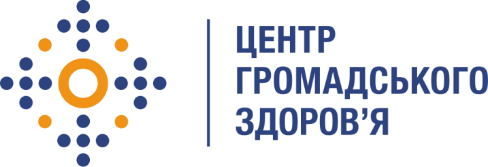 Державна установа«Центр громадського здоров’я Міністерства охорони здоров’я України» оголошує конкурс на відбір консультанта з питань підтримки реформування та сталості послуг в сфері протидії туберкульозу в рамках програми Глобального фонду прискорення прогресу у зменшенні тягаря туберкульозу та ВІЛ-інфекції в УкраїніНазва позиції: консультант з питань підтримки реформування та сталості послуг в сфері протидії туберкульозуРівень зайнятості: частковаІнформація щодо установи:Головним завданнями Державної установи «Центр громадського здоров’я Міністерства охорони здоров’я України» (далі – Центр) є діяльність у сфері громадського здоров’я. Центр виконує лікувально-профілактичні, науково-практичні та організаційно-методичні функції у сфері охорони здоров’я з метою забезпечення якості лікування хворих на соціально небезпечні захворювання, зокрема ВІЛ/СНІД, туберкульоз, наркозалежність, вірусні гепатити тощо, попередження захворювань в контексті розбудови системи громадського здоров’я. Центр приймає участь в розробці регуляторної політики і взаємодіє з іншими міністерствами, науково-дослідними установами, міжнародними установами та громадськими організаціями, що працюють в сфері громадського здоров’я та протидії соціально небезпечним захворюванням.Опис особливих умовЗміни підходів до надання протитуберкульозної медичної допомоги населенню планувалося здійснити шляхом комплексного поступового переходу та трансформації мережі протитуберкульозних закладів до 2023 року, відповідно до положень Державної стратегії розвитку протитуберкульозної медичної допомоги населенню, схваленої Кабінетом Міністрів України (далі – КМУ) від 27 листопада 2019 року №1414-р, а також Державної стратегії у сфері протидії ВІЛ-інфекції/СНІДу, туберкульозу та вірусним гепатитам на період до 2030 року, схваленої КМУ від 27 листопада 2019 року №1415-р.Проте, у зв'язку з початком другого етапу реформування медичної системи з 1 квітня 2020 року, положення Стратегії не були повністю враховані, а низка послуг з профілактики, виявлення, діагностики та лікування туберкульозу на первинному та вторинному рівнях надання медичної допомоги не увійшли до пакетів медичних послуг на 2020 рік.В умовах швидких змін в підходах до фінансування надання послуг через Програму медичних гарантій очікувано виникли проблемами із готовністю медичних закладів до імплементації змін на місцях, організації адміністративно-управлінської структури закладів, оптимізації фінансово-економічної діяльності в нових умовах фінансування. Це не могло не позначитися на доступності медичних послуг пацієнтам з туберкульозом на первинному та вторинному рівнях медичної допомоги, організації амбулаторного лікування туберкульозу на районному рівні. Незважаючи на зусилля щодо залучення первинної медичної допомоги до забезпечення процесу амбулаторного лікування туберкульозу, на сьогодні склалася ситуація, що не дозволяє запровадженню амбулаторного лікування туберкульозу на первинному рівні медичної допомоги. Як свідчать результати досліджень, що були проведені Центром та іншими організаціями, серед причин такого стану залишаються стигма та дискримінація щодо пацієнтів з туберкульозом, низька поінформованість та недостатній рівень знань з питань профілактики, діагностики, лікування туберкульозу як серед загального населення, так і медичних працівників, а також відсутність належного рівня мотивації та механізмів фінансування зазначених послуг. Суттєвим бар’єром є недосконала нормативна правова база в сфері протидії туберкульозу.Враховуючи вищезазначене, в нинішніх умовах виникала оперативна потреба в супроводі прогресу реформування протитуберкульозної медичної допомоги, наданні організаційно-методичної та технічної допомоги регіонам з метою координації, інформування та розробки шляхів вирішення ситуації в короткотривалій перспективі, вдосконаленні нормативних актів та адвокація системних змін на національному та регіональному рівнях.При цьому мають бути налагоджені взаємозв’язки між державним та недержавним сектором, між різними відомствами та міністерствами для визначення механізмів взаємодії та ефективної співпраці.Основні обов'язки:підготовка пропозицій та розробка нормативно-правових актів щодо врегулювання ситуації із наданням медичних послуг та послуг громадського здоров’я в сфері протидії туберкульозу; організаційно-методична допомога закладам охорони здоров’я в умовах реалізації Програми медичних гарантій;оцінка, аналіз та надання рекомендацій щодо вдосконалення системи протитуберкульозної допомоги;налагодження співпраці і комунікації, у тому числі міжсекторальної та міжвідомчої, з питань організації надання послуг для людей з туберкульозом;організація робочих нарад/семінарів/тренінгів/круглих столів із зацікавленими сторонами та здійснення візитів на регіональний рівень стосовно питань реформування та сталості послуг в сфері протидії туберкульозу;координація з питань виконання заходів та вдосконалення Стратегії адвокації, комунікації та соціальної мобілізації в галузі контролю над туберкульозом в Україні;підготовка інформаційних матеріалів та прес-релізів стосовно діяльності в напрямку реформування та сталості послуг в сфері протидії туберкульозу підготовка оперативного та комплексного аналітичних звітів в сфері протидії туберкульозу із наданням рекомендацій та пропозицій за результатами проведених візитів, оцінки та аналізу.Вимоги до професійної компетентності:вища медична освіта;досвід роботи з центральними органами виконавчої влади, органами місцевого самоврядування (бажано);знання національних та міжнародних нормативно-правових актів стосовно менеджменту та фінансування закладів охорони здоров’я;володіння інформацією та знання сучасних підходів, рекомендацій, щодо підготовки нормативних документів в сфері протидії туберкульозу.Резюме мають бути надіслані електронною поштою на електронну адресу: vacancies@phc’.org.ua. В темі листа, будь ласка, зазначте: «74-2021 Консультант з питань супроводу реформування та сталості послуг в сфері протидії туберкульозу». Термін подання документів – до 16 лютого 2021 року, реєстрація документів 
завершується о 18:00.За результатами відбору резюме успішні кандидати будуть запрошені до участі у співбесіді. У зв’язку з великою кількістю заявок, ми будемо контактувати лише з кандидатами, запрошеними на співбесіду. Умови завдання та контракту можуть бути докладніше обговорені під час співбесіди.Державна установа «Центр громадського здоров’я Міністерства охорони здоров’я України»  залишає за собою право повторно розмістити оголошення про вакансію, скасувати конкурс на заміщення вакансії, запропонувати посаду зі зміненими обов’язками чи з іншою тривалістю контракту.